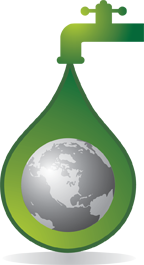 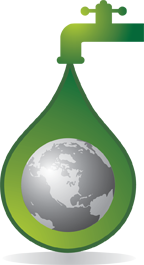 Holiday Schedule 2023Central Hooksett Water Precinct will be closed on the below dates in observance of the holidays in accordance with the Personnel Plan.Holidays that fall on a Saturday will be observed the day before on Friday.Holidays that fall on a Sunday will be observed the day following on Monday.Holiday								Date observedNew Year’s Day							Monday, January 2, 2023Civil Rights Day							Monday, January 16, 2023President’s Day							Monday, February 20, 2023Memorial Day								Monday, May 29, 2023Independence Day							Tuesday, July 4, 2023Labor Day								Monday, September 4. 2023Columbus Day							Monday, October 9, 2023Veteran’s Day								Friday, November 10, 2023Thanksgiving Day							Thursday, November 23, 2023Thanksgiving Day After						Friday, November 24, 2023Christmas Day								Monday. December 25, 2023New Years Day							Monday, January 1, 2024